     Zápis detí do MŠ     Zápis detí do materskej školy v zmysle vyhlášky č. 306/2008 Z.z o materskej škole na školský rok 2016/2017 sa uskutoční v dňoch od 11. 5. – 31. 5. 2016 v čase od 8.00 – 15.00 hod.      Zákonný zástupca na zápise predloží Žiadosť o prijatie dieťaťa do materskej školy spolu s potvrdením všeobecného lekára pre deti a dorast o zdravotnom stave dieťaťa.Tlačivo žiadosti si môžu rodičia vyzdvihnúť v materskej škole v pracovnej dobe od 7.00 do 15.30 hod.                                                    Do MŠ sa prijímajú deti od 2 do 6 rokov. Prednostne sa na predprimárne  vzdelávanie prijíma dieťa, ktoré dovŕšilo piaty rok veku dieťaťa, dieťa s odloženým začiatkom plnenia povinnej školskej dochádzky a dieťa s dodatočne odloženým začiatkom plnenia povinnej školskej dochádzky. Ostatné deti sa prijímajú podľa voľnej kapacity materskej školy.  Zápisu predchádza „Deň otvorených dverí“, ktorý sa uskutoční dňa 10. 5. 2016 v čase od 9.30 – 11.30 hod. Srdečne pozývame rodičov aj s deťmi -  budúcimi materákmi na návštevu našej materskej školy.      Tešíme sa na Vás!                                                                                                       riaditeľstvo MŠ      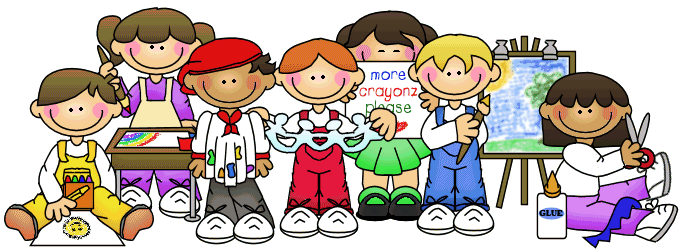 